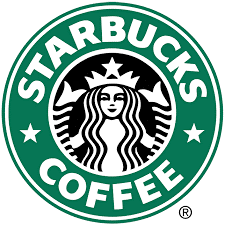 Course:  Supply Chain IObjective(s):Student will research and describe the components of supply chain planningStudent will create a diagram depicting the network for Starbucks coffee, labeling all the nodes and linksStudent will create an infographic explaining the diagram and describing Starbucks Coffee supply chain and distribution network TN CTE State Standards: Logistics and TransportationLogistics & Transportation #3: While variations exist from organization to organization, the following functions are often included under the logistics umbrella. Synthesize info from textbook(s), print, and online industry sources to describe each. Create a graphic illustrating how they interact with one another and write an accompanying explanatory narrative that indicates how each of the following affects product costs and profitability: a) transportation, b) warehouse and storage, c) intermodal freight transport, d) materials handling, e) inventory control, f) order fulfillment, g) inventory forecasting, h) production planning/scheduling, i) customer service, j) facility location, k) return goods handling, l) parts and service support, and m) salvage and scrap disposal.Suggested Sources:Supply Chain Planning - https://www.industryweek.com/planning-amp-forecasting/supply-chain-basics-utilizing-planning-process-optimize-business-performancStarbucks Company Information - https://www.starbucks.com/about-us/company-information and https://www.starbucks.com/business/suppliersBehind the Scenes at Starbucks Supply Chain Operations - https://www.supplychain247.com/article/behind_the_scenes_at_starbucks_supply_chain_operationsPROJECT REQUIREMENTS:Part I – Read the article From bean to cup: How Starbucks transformed its supply chain (bkavass.weebly.com)Part II – Supply Chain Planning (Worth 33 points)Research the elements of supply chain planning – describe the components of each element and provide an example of how that specific component applies to Starbucks’ businessPart III – Supply Chain Diagram (Worth 33 points)Create a diagram depicting the network for Starbucks coffee, labeling all the nodes and linksPart IV – Infographic (Worth 33 points)Create an infographic explaining the diagram and describing Starbucks Coffee supply chain and distribution network (HINT: Use Google to research examples)